 Pavers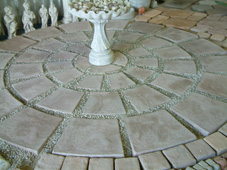 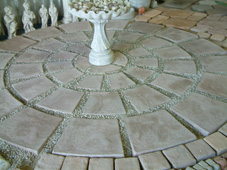 Diameter of small circle (centre, small and medium): 2.5 meter Diameter of large circle (centre, small, medium and large): 3.5 meter circle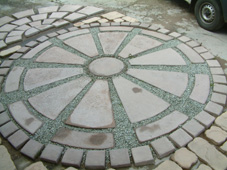 Pavers can also be purchased individually.Prices excludes VAT @ 15% and deliveryDescriptionLengthWidth AWidth BPriceCentre280mm400mmR43.00Small290mm260mm180mmR43.00Medium365mm380mm280mmR63.00Large435mm520mm400mmR79.00